Read and complete on your notebooks.Cititi, completati si copiati pe caiet. Traduceti in limba română: (ex.4/pag 11)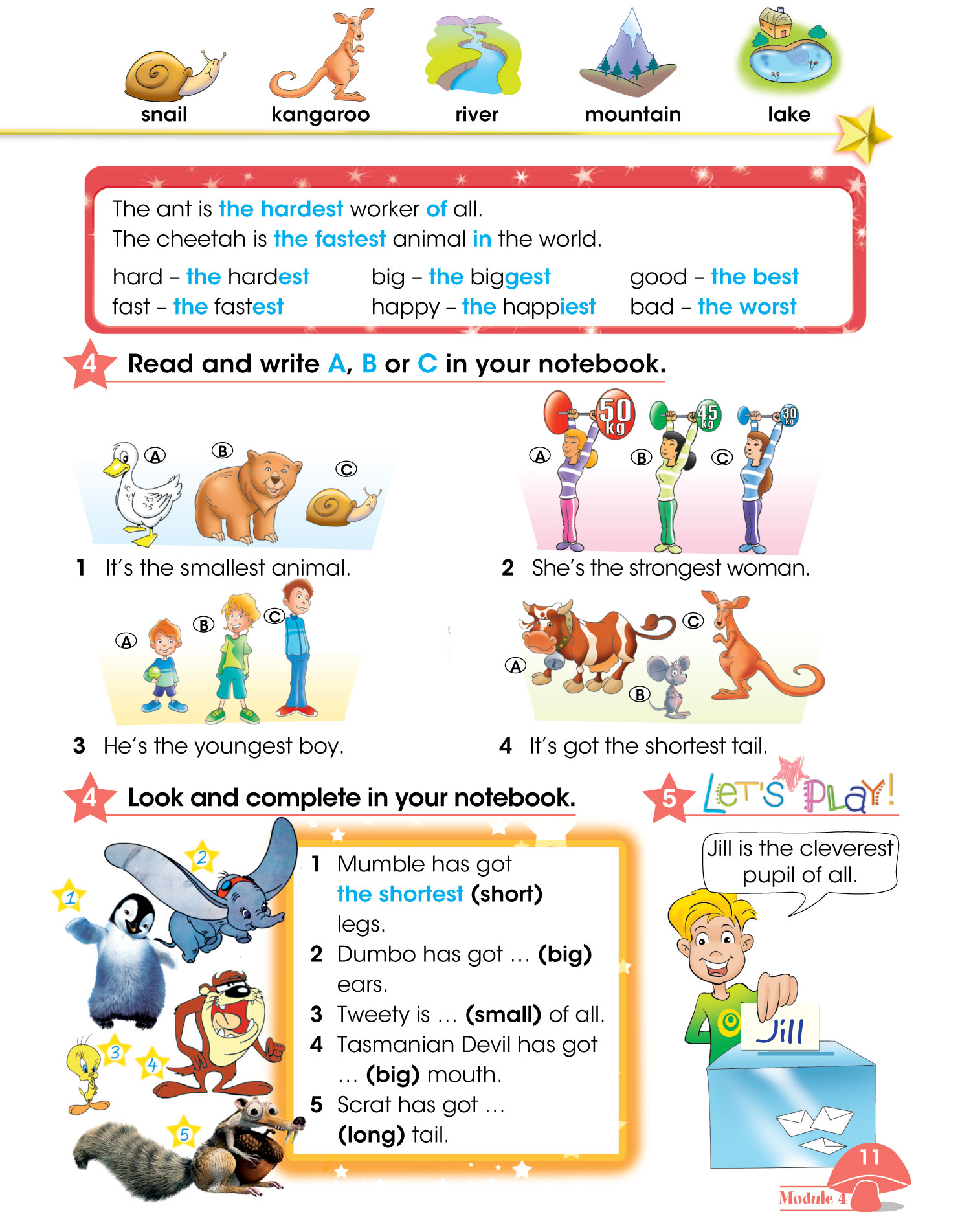 